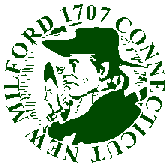 NEW MILFORD PARKS & RECREATONTRUNK OR TREATOCTOBER 31, 2018NEW MILFORD TOWN GREEN5:15-7:30 PMVEHICLE REGISTRATION FORMName:		__________________________________________________________________Address:	__________________________________________________________________Phone:		____________________________  Email:________________________________PLEASE NOTE:  NO ADMITTANCE OF “TRUNKS” AFTER 5:15 PM.  STRICTLY ENFORCED DUE TO SAFETY CONSIDERATIONS.  IF YOU ARE LATE, YOU WILL NOT BE ALLOWED IN WITH YOUR VEHICLE!YOU WILL NOT BE ALLOWED TO LEAVE TRUNK OR TREAT UNTIL THE EVENT IS OVER.  TO TRY AND EXIT EARLY WILL PUT THE CHILDREN WALKING IN THE ROAD AT RISK.-Vehicles and/or tables must be set up no later than 5:15 PM.  Parking attendants will be on hand to direct you where to park in the designated areas.-Participants should be prepared for 750 children to visit their vehicle.  Please, one piece of candy per child.-If you run out of goodies, please see Parks & Recreation staff who will be patrolling the area.-Children will range from toddlers to pre-teens.-For safety, you WILL NOT be allowed to move your vehicle from the event area.-Please note the following registration deadline:  Friday, Oct. 26, 2018.Waiver:  I hereby agree to release, discharge and hold harmless the Town of New Milford, its employees and volunteers from any liabilities that may occur while participating in the program listed above.  I understand that participation may involve some risk and that the Town of New Milford does not provide insurance.I understand and agree that the New Milford Parks & Recreation Department reserves the right to suspend a child/adult from this activity if there is a deemed to be a behavior problem that cannot be managed effectively by New Milford Parks & Recreation personnel.Further, I hereby grant permission to any and all of the foregoing to use photos for Trunk or Treat without compensation for publicity use.Responsible Person’s Signature:_______________________________________	     Date:_____________________________